Frequenze relative e diagrammi a torta. QuestionarioGli studenti di una classe hanno risposto alla domanda: ‘Qual è per te la materia più difficile?’ Le risposte sono rappresentate nel diagramma a colonne qui sotto. Rispondi ai seguenti quesiti:Riempi la tabella a fianco del diagramma.Quanti studenti hanno risposto al questionario?___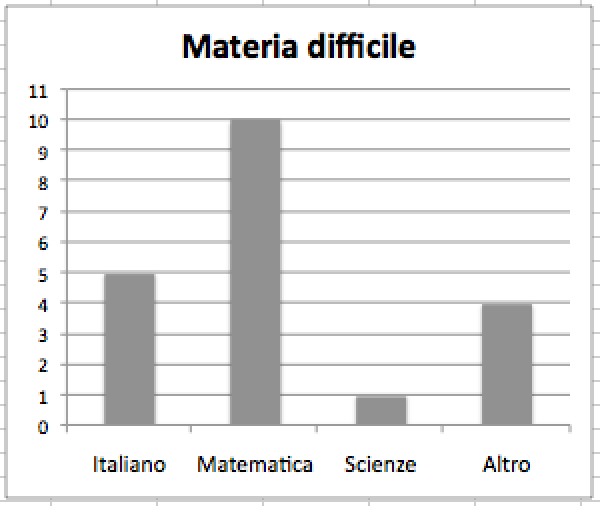 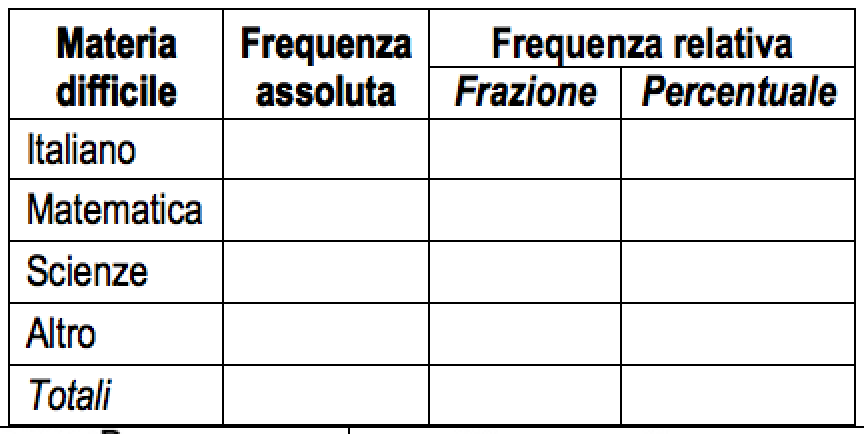 Quale fra i diagrammi a torta qui sotto rappresenta correttamente i dati in tabella? __In un campionato di pallavolo il liceo Malpighi ha giocato 20 partite e ne ha vinte 14. Invece, il liceo Kennedy ha giocato 15 partite e ne ha vinte 12. Che cosa pensi?È più forte il Malpighi perché__________________________________________________________________________________________________________________B. È più forte il Kennedy perché_________________________________________________________________________________________________________________Le due squadre sono ugualmente forti perché______________________________________________________________________________________________________Diagramma A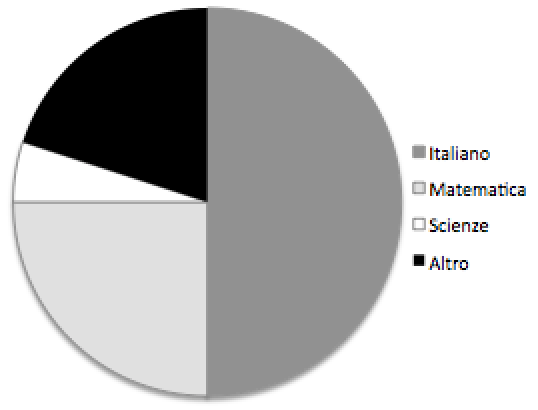 Diagramma B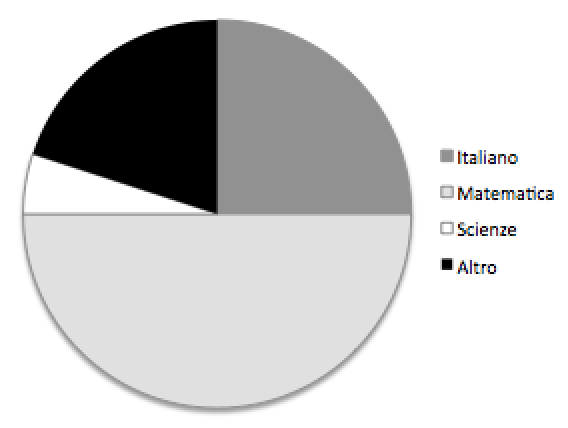 Diagramma C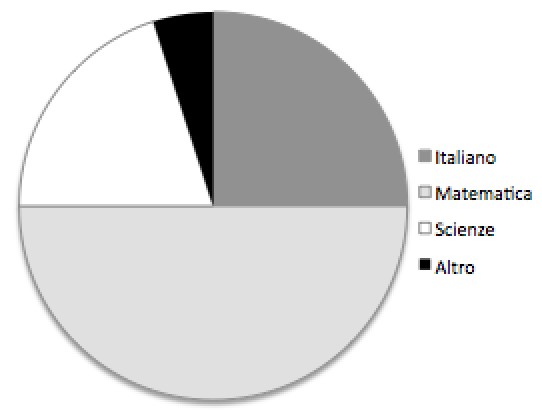 